Comité Intergubernamental sobre Propiedad Intelectual y Recursos Genéticos, Conocimientos Tradicionales y FolcloreTrigésima séptima sesiónGinebra, 27 a 31 de agosto de 2018FONDO DE la OMPI de CONTRIBUCIONES VOLUNTARIAS PARA LAS COMUNIDADES INDÍGENAS Y LOCALES ACREDITADAS: NOTA INFORMATIVA sobrE CONTRIBUCIONES Y SOLICITUDES DE ASISTENCIADocumento preparado por la SecretaríaEn el presente documento se facilita información al Comité Intergubernamental sobre Propiedad Intelectual y Recursos Genéticos, Conocimientos Tradicionales y Folclore (en lo sucesivo “el Comité”) sobre el funcionamiento del Fondo de la OMPI de Contribuciones Voluntarias para las Comunidades Indígenas y Locales Acreditadas (en lo sucesivo “el Fondo”). En el Anexo del documento WO/GA/32/6 figura el Reglamento aplicable al Fondo aprobado por la Asamblea General de la OMPI en su trigésimo segundo período de sesiones, celebrado en septiembre de 2005, y enmendado por la Asamblea General en su trigésimo noveno período de sesiones, en septiembre de 2010.En el Artículo 6.f) del Reglamento se establece lo siguiente:“f)	Antes de cada sesión del Comité, el director general de la OMPI entregará a los participantes un documento en el que se informará acerca de lo siguiente:las contribuciones voluntarias que se hayan realizado en favor del Fondo hasta la fecha de elaboración del documento;la identidad de los contribuyentes (salvo que estos últimos deseen preservar su anonimato);la cuantía de los recursos disponibles habida cuenta de las sumas ya utilizadas;la lista de personas que se hayan beneficiado del Fondo desde el anterior documento de información;las personas seleccionadas para beneficiarse del Fondo y que hayan renunciado a la ayuda;el importe de la financiación asignada a cada beneficiario; yuna reseña suficientemente completa de los candidatos que hayan presentado una solicitud de financiación para la sesión siguiente.Dicho documento se someterá también a examen y deliberación de los miembros de la Junta Asesora.”El presente documento constituye la vigesimoctava nota informativa de esa índole, conforme a lo dispuesto por la Asamblea General de la OMPI. A continuación figura la información que debe transmitirse a los participantes en la trigésima séptima sesión del Comité:Nivel de contribuciones voluntarias abonadas al Fondo hasta el 4 de julio de 2018 y nombre de los contribuyentes:86.092,60 francos suizos (equivalentes a 500.000 coronas suecas al tipo de cambio vigente), abonados el 7 de noviembre de 2006 por el Swedish International Biodiversity Programme (SwedBio/CBM);31.684 francos suizos (equivalentes a 20.000 euros al tipo de cambio vigente), abonados el 20 de diciembre de 2006 por el Gobierno de Francia;29.992,50 francos suizos (equivalentes a 25.000 dólares estadounidenses al tipo de cambio vigente), abonados el 27 de marzo de 2007 por el Fondo Christensen;150.000 francos suizos, abonados el 8 de junio de 2007 por el Instituto Federal Suizo de Propiedad Intelectual, Berna (Suiza);5.965,27 francos suizos (equivalentes a 5.000 dólares estadounidenses al tipo de cambio vigente), abonados el 14 de agosto de 2007 por el Ministerio de Ciencia y Tecnología de Sudáfrica;98.255,16 francos suizos (equivalentes a 60.000 euros al tipo de cambio vigente), abonados el 20 de diciembre de 2007 por el Gobierno de Noruega;100.000 francos suizos, abonados el 7 de febrero de 2008 por el Instituto Federal Suizo de Propiedad Intelectual, Berna (Suiza);12.500 francos suizos (equivalentes a 13.441 dólares estadounidenses al tipo de cambio vigente), abonados el 25 de marzo de 2011 por el Ministerio de Ciencia y Tecnología de Sudáfrica;500 francos suizos (equivalentes a 573 dólares estadounidenses al tipo de cambio vigente), abonados el 10 de mayo de 2011 por un contribuyente anónimo;89.500 francos suizos (equivalentes a 100.000 dólares australianos al tipo de cambio vigente), abonados el 20 de octubre de 2011 por el Gobierno de Australia;15.000 francos suizos, abonados el 20 de junio de 2013 por el Gobierno de Australia;4.694,40 francos suizos, abonados el 20 de junio de 2013 por el Gobierno de Nueva Zelandia; y37.835 francos suizos, abonados el 28 de febrero de 2017 por el Gobierno de Australia.Importe total de contribuciones voluntarias abonadas al Fondo hasta el 4 de julio de 2018:
661.236,71 francos suizos.Cuantía de los recursos disponibles:	Cuantía disponible en el Fondo al 4 de julio de 2018, incluidas las tasas y los intereses bancarios:
1.746,50 francos suizos.	Importes comprometidos al 4 de julio de 2018: ningún importe comprometido.	Cuantía disponible en el Fondo sustrayendo los importes comprometidos al 4 de julio de 2018: 1.746,50 francos suizos.Lista de personas que han recibido ayuda del Fondo desde la publicación de la nota anterior:Solicitantes que fueron recomendados para recibir financiación, en caso de disponibilidad de fondos, y que recibieron financiación para participar en la trigésima sexta sesión del Comité:Sra. Jennifer TAULI CORPUZNacionalidad: FilipinasDirección postal: Ciudad Quezón (Filipinas)Nombre del observador acreditado: Tebtebba Foundation – Indigenous Peoples’ International Centre for Policy Research and EducationSede del observador acreditado: Baguio (Filipinas)Sra. Lucia Fernanda INACIO BELFORT SALESNacionalidad: BrasilDirección postal: Ronda Alta (RS) (Brasil)Nombre del observador acreditado que designa al candidato:Instituto Indígena Brasilero da Propriedade Intelectual (INBRAPI)Sede del observador acreditado: Ronda Alta (RS) (Brasil)Solicitantes que fueron recomendados para recibir financiación, en caso de disponibilidad de fondos, pero para quienes no hubo suficientes medios disponibles en el Fondo (por orden de prioridad):Sr. Hamadi AG MOHAMED ABBANacionalidad: MalíDirección postal: Tombuctú (Malí)Nombre del observador acreditado que designa al candidato: ADJMORSede del observador acreditado: Tombuctú (Malí)Sra. Polina SHULBAEVANacionalidad: Federación de RusiaDirección postal: Tomsk (Federación de Rusia)Nombre del observador acreditado que designa al candidato:Centre for Support of Indigenous Peoples of the North/Russian Indigenous Training Centre (CSIPN/RITC)Sede del observador acreditado: Moscú (Federación de Rusia)Sra. Kathy HODGSON-SMITHNacionalidad: CanadáDirección postal: Saskatoon (Saskatchewan) (Canadá)Nombre del observador acreditado que designa al candidato:Métis National CouncilSede del observador acreditado: Ottawa (Canadá)Solicitantes que fueron recomendados para recibir financiación de cara a la trigésima séptima sesión del Comité, en caso de disponibilidad de fondos, pero para quienes no había suficientes medios disponibles en el Fondo al 4 de julio de 2018 (por orden de prioridad):Sra. Lucia Fernanda INÁCIO BELFORT SALESNacionalidad: BrasilDirección postal: Ronda Alta (RS) (Brasil)Nombre del observador acreditado que designa al candidato: Instituto Indígena Brasileiro da Propiedade Intelectual (INBRAPI)Sede del observador acreditado: Ronda Alta (RS) (Brasil)Sr. Hamadi AG MOHAMED ABBANacionalidad: MalíDirección postal: Tombuctú (Malí)Nombre del observador acreditado que designa al candidato: ADJMORSede del observador acreditado: Tombuctú (Malí)Sr. Siddhartha Priya ASHOKNacionalidad: IndiaDirección postal: Mumbai (India)Nombre del observador acreditado que designa al candidato:National Educational Social and Traditional Knowledge (NEST) FoundationSede del observador acreditado: Sivasagar (Assam) (India)Desembolsos para la participación en la trigésima sexta sesión del Comité:Sra. Jennifer TAULI CORPUZ: 2.673,70 francos suizosSra. Lucia Fernanda INÁCIO BELFORT SALES: 4.474,95 francos suizosImportes comprometidos la trigésima séptima sesión del Comité:Ningún importe comprometido.Lista de personas que solicitan apoyo para la siguiente sesión del Comité (por orden alfabético):Sr. Babagana ABUBAKARNacionalidad: NigeriaDirección postal: Maiduguri (Borno) (Nigeria)Nombre del observador acreditado que designa al candidato: Kanuri Development AssociationSede del observador acreditado: Maiduguri (Borno) (Nigeria)Sr. Agoussou Marcellin AIGBENacionalidad: BeninDirección postal: Cotonou (Benin)Nombre del observador acreditado que designa al candidato:Jeunesse Sans Frontières BéninSede del observador acreditado: Cotonou (Benin)Sr. Q”apaj CONDE CHOQUENacionalidad: BoliviaDirección postal: La Paz (Bolivia)Nombre del observador acreditado que designa al candidato: Elders Council of the Shor PeopleCentro de Estudios Multidisciplinarios Aymara (CEM Aymara)
Sede del observador acreditado: La Paz (Bolivia)Sra. Edna Maria DA COSTA E SILVANacionalidad: BrasilDirección postal: Belém (Brasil)Nombre del observador acreditado que designa al candidato:Cooperativa Ecológica de las mujeres colectoras de la isla de Maraió (CEMEM)Sede del observador acreditado: Marajó (Brasil)Sr. Nelson DE LEÓN KANTULENacionalidad: PanamáDirección postal: Panamá (Panamá)Nombre del observador acreditado que designa al candidato:Asociación Kunas Unidos por Napguana (KUNA)Sede del observador acreditado: Corregimiento Vista Alegre, Arraijan (Panamá)Sra. Lucia Fernanda INÁCIO BELFORT SALESNacionalidad: BrasilDirección postal: Ronda Alta (RS) (Brasil)Nombre del observador acreditado que designa al candidato:Instituto Indígena Brasilero da Propriedade Intelectual (INBRAPI)Sede del observador acreditado: Ronda Alta (RS) (Brasil)Sra. Irene LESHORENacionalidad: KenyaDirección postal: Maralal, Samburu (Kenya)Nombre del observador acreditado que designa al candidato: Nainyoie Community Development OrganizationSede del observador acreditado: Maralal Samburu (Kenya)Sra. June LORENZONacionalidad: Estados Unidos de AméricaDirección postal: Pueblo of Laguna (NM) (Estados Unidos de América)Nombre del observador acreditado que designa al candidato: Indigenous World AssociationSede del observador acreditado: Kahnawake (QC) (Canadá)Sr. John Kolol OLE TINGOINacionalidad: KenyaDirección postal: Nanyuki (Kenya)Nombre del observador acreditado que designa al candidato:Maasai Cultural Heritage FoundationSede del observador acreditado: Nanyuki (Kenya)Sr. Ndiaga SALLNacionalidad: SenegalDirección postal: Dakar (Senegal)Nombre del observador acreditado que designa al candidato: Enda SantéSede del observador acreditado: Dakar (Senegal)Sra. Jennifer TAULI CORPUZNacionalidad: FilipinasDirección postal: Ciudad QuezónNombre del observador acreditado que designa al candidato:Tebtebba Foundation – Indigenous Peoples’ International Centre for Policy Research and EducationSede del observador acreditado: Baguio (Filipinas)Se invita al Comité a tomar nota del contenido del presente documento.[Fin del documento]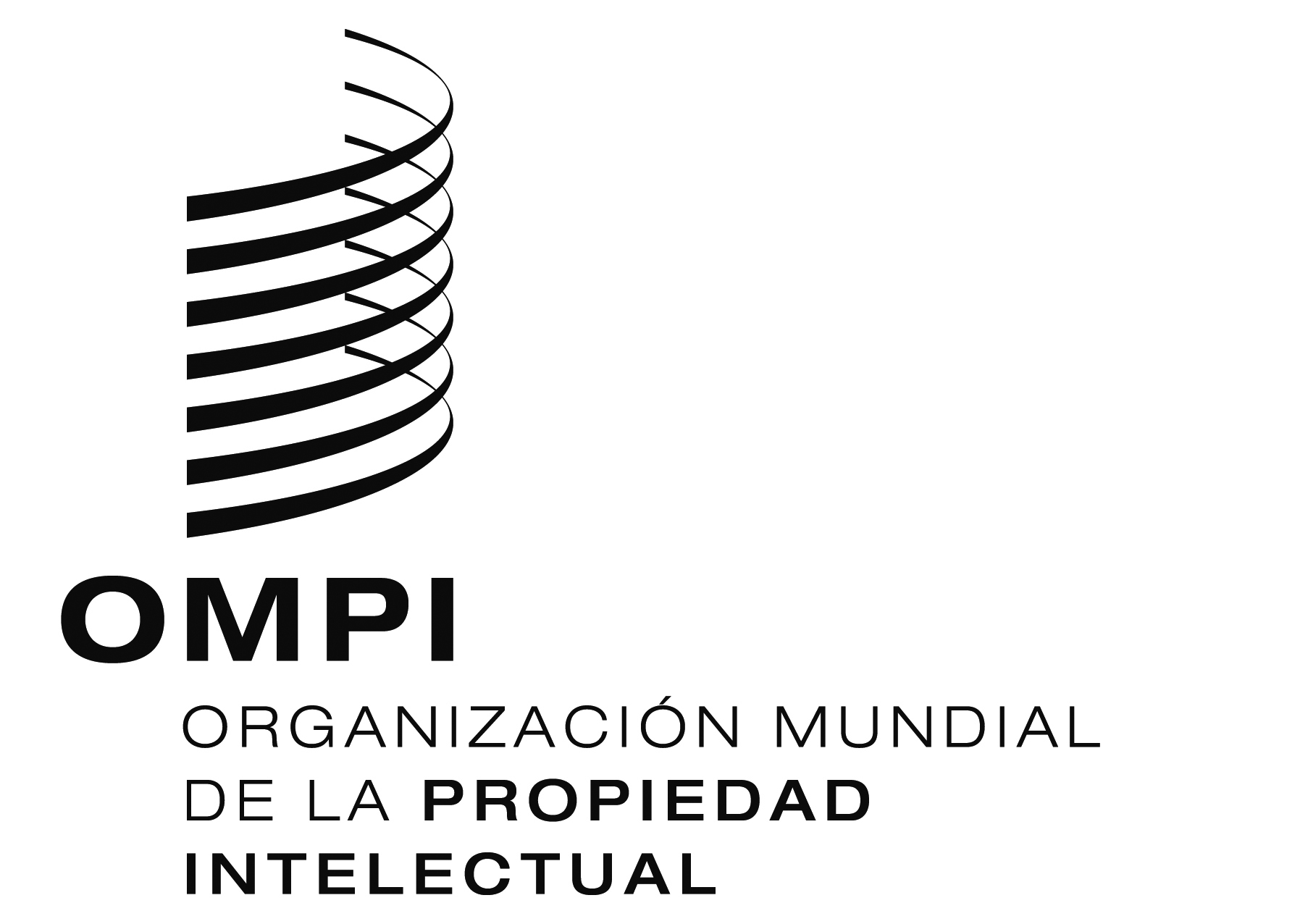 SWIPO/GRTKF/IC/37/INF/4 WIPO/GRTKF/IC/37/INF/4 WIPO/GRTKF/IC/37/INF/4 ORIGINAL: INGLÉS ORIGINAL: INGLÉS ORIGINAL: INGLÉS FECHA: 10 DE JULIO DE 2018 FECHA: 10 DE JULIO DE 2018 FECHA: 10 DE JULIO DE 2018 